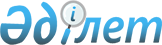 О переименовании Республиканского государственного казенного предприятия "Денсаулык" Агентства Республики Казахстан по делам здравоохраненияПостановление Правительства Республики Казахстан от 20 мая 2003 года N 463      Правительство Республики Казахстан постановляет: 

      1. Переименовать Республиканское государственное казенное предприятие "Денсаулык" Агентства Республики Казахстан по делам здравоохранения в Республиканское государственное казенное предприятие "Национальный центр анализа и оценки качества медицинских услуг" Министерства здравоохранения Республики Казахстан (далее - Предприятие). 

      2. Определить органом государственного управления Предприятия Министерство здравоохранения Республики Казахстан. 

      3. Министерству здравоохранения Республики Казахстан в установленном законодательством порядке: 

      1) обеспечить государственную перерегистрацию Предприятия в органах юстиции; 

      2) принять иные меры, вытекающие из настоящего постановления. 

      4. Утратил силу постановлением Правительства РК от 05.08.2013 № 796.

      5. Настоящее постановление вступает в силу со дня подписания.       Премьер-Министр 

      Республики Казахстан 
					© 2012. РГП на ПХВ «Институт законодательства и правовой информации Республики Казахстан» Министерства юстиции Республики Казахстан
				